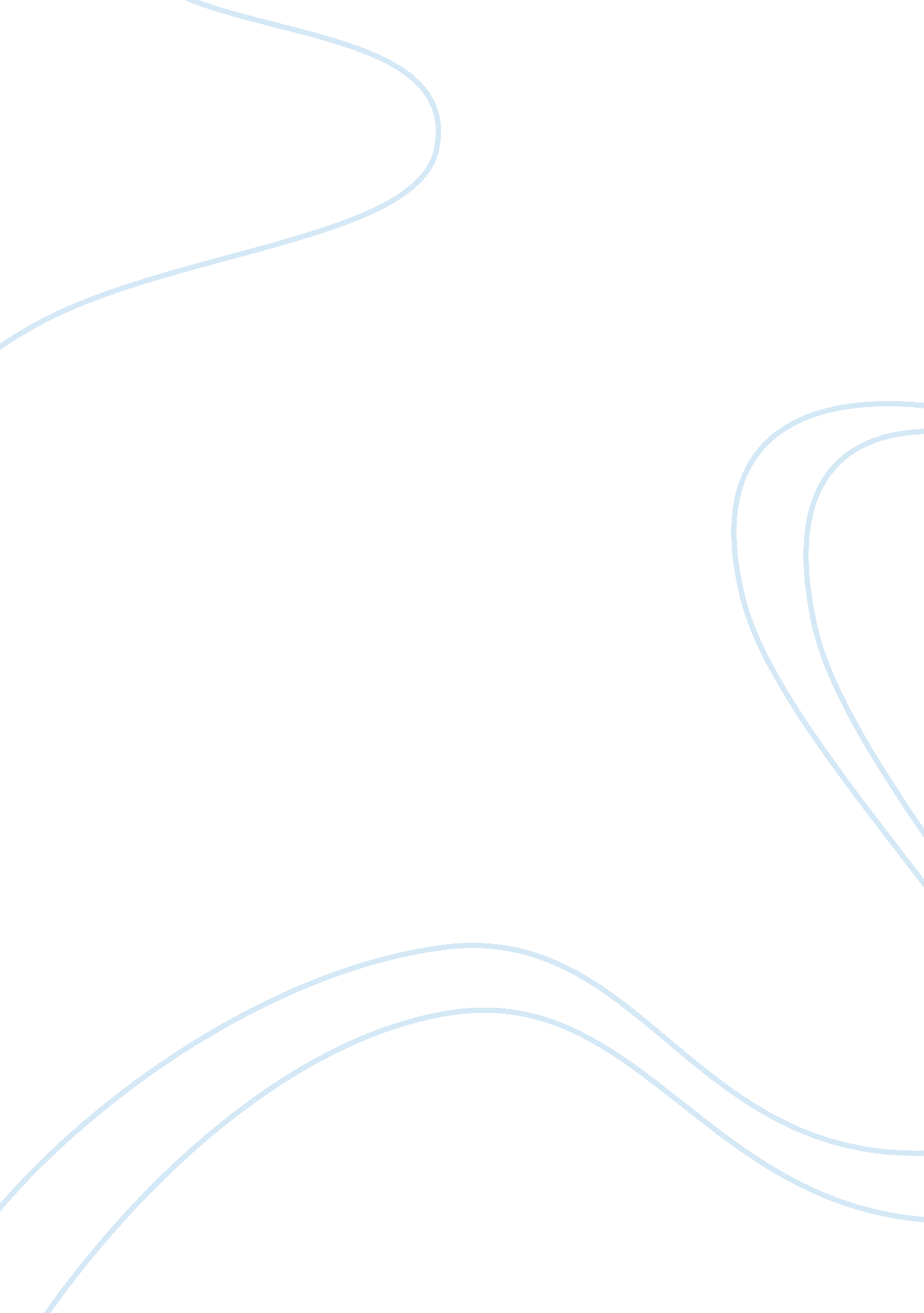 Cloud computing is transforming banking sectorBusiness, Industries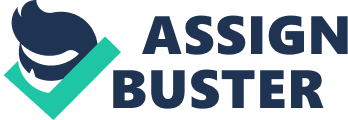 Cloud computing is a process for deliver information technology (IT) forces in which property are retrieved from the Internet through web-based tools and application, as disparate to a direct connection to a server. Cloud computing is a type of computing that relies on shared computing funds rather than having local servers or personal devices to handle applications. In its most simple description, cloud computing is taking services (“ cloud services”) and affecting them outside an organization’s firewall. Cloud computing is a computing term or metaphor that evolved in the late 2000s, based on value and spending of computing resources. Cloud computing involves deploy groups of secluded servers and software networks that allow federal data storage and online access to computer services or resources. The research contributes to the application of new technology cloud computing embracing in the high‐tech industry through the use of a wide range of variables. The findings also help firms consider their information technologies investments when implement cloud computing. Introduction Major transformation are creeping in, when measured the Indian Banking sector. Economic growth and overall growth in banking industry is expected to be boost by end of 2015. Innovation and operation of technology has created awareness in this sector and many have already been moving towards up progression of system for technological advancement. Banks like HDFC, ICICI, and AXIS and many others are soon launching contact-less credit card with Near Field Communication (NFC) technology, it specifies that we could now make easy transactions without insertion or swiping of cards, now that sounds cool. Well! If banking in India is making so many improvements it is not anyway behind in its step towards Digital India. I hope you have seen my previous post on Digital India. Abandoning traditional banking methods now this sector is making a new turn, Cloud computing technology in banking sector is also on the rise. Previously it was reluctant to readily embrace innovations in India, but after the awareness and elucidation of related myths, it has been seen that Cloud is becoming favorite amongst banking industry. Their exchanges are more inclined towards innovative approaches to lead improved client service, operational efficiencies and revenues. Cloud computing accolades with this approach and it has been seen that it is making a spread in this industry. In 2014, it was noticed that Cloud use and valuation got doubled than in 2013 in this sector applications, 81 % of organizations forecasted an initiation towards cloud for more than 50% of their future transactions. Banking on the cloud The ‘ digital ecosystem’ contiguous a bank today is report at a speed never seen before. The reason for this is two-fold. First, regulars are primary the way, forcing banks to offer what they want. Secondly, with consumers agreement a mobile lifestyle and socialize on digital platform, they expect banks to connect with them on the same platforms. Banks are in search of to change their creation assistance, channels and customer service to return the difficulty of the change consumer – connected, impatient, empowered and serious services that meet their personality and social needs. For this, banks need to incorporate industry process with advanced methodical capability driving permanent refinement to processes, services and products in real-time. These tectonic shifts, which include facets such as mobile banking through Near-Field Communication (NFC) or mobile wallets and geo-localization, will define the banking skill over the next 5 to 10 years. Banks are all the time more relying on the power of the cloud to achieve their objectives and direct current market challenge. The shifts are happening in phase, now and then in parallel, through distinct acceptance curves in course and difficulty. The three energy of cloud adoption by banks that we see are as follows: Taking non-core operation to the cloud acceptance of cloud model usually has maximum impact in the parts of the value chain where there is smallest discrimination. Cloud computing can provide banks with new lower-cost operating models thanks to greater computerization, virtualization and a substantial scale-out option with the ability to subcontract a number of non-core performance. Potentially, it is possible for all non-core banking data in the country to be virtualized within a federate cloud that has the needed safety levels to meet conformity wants. This way, banks can be sure of where their data is located and also ensure overview of their back-office processes such as e-mail, office/workforce efficiency, interior relationship, not directly involving sensitive customer data. These cloud services can be also be extended to activities such as check clearing, credit card processing, procurement and HR processes. Single-tenant private clouds certify security currently, banks are still unwilling to entrust sensitive customer and financial data to third-party public cloud services providers. Data privacy and regulations also exclude storage and dispensation of customer data exterior national borders. Banks are also wary of the potential pressure such as breach of retreat due to brief outages in ATM operations, fraud monitoring or credit card processing. However, present-day banks have proved to be more willing to integrate single-tenant cloud solutions into their core banking activities. This new normal will challenge banks’ established ways of translate their dealing desires into IT solutions. It will also noticeably reform the role of IT and require a new supremacy model, skills, behaviors and ways of sourcing IT communications. Irrespective of the model, cloud computing will help banks to break down active silos, decouple physical from practical IT and disconnect construction from division – to boost dealing quickness and customer sensitivity. Social media to convert consumer banking Core banking products such as scrutiny account are more and more undifferentiated. The real discrimination lies in the price and bundle for consumers. Some banks might locate their product engine in a cloud, while retain a unique and complicated bundle capability that pulls together and combines cloud-based components in approachable, combined and dynamic bundles relevant to specific customers. Cloud-enabled digital wallets carrying a range of different services on smart phones is another high-potential area, although this will require agreements with various Telco’s over customer ownership. As banks become more customer-centric, they will invest in social media tools and create social activity strategy to connect with their audience and get insight into their private social profiles. This in turn can then intermingle with the banks’ own customer/transaction information and other public, location and web behavioral data to get a 360-degree view of the customer. This, in turn, enable banks to cause and deliver applicable offer on a timely – even real-time – basis via the customer’s chosen channels. Cloud enable new and bundle services to be rolled out quicker and approximately every bank stands to gain major benefits whether by partnering with cloud-based providers or on a stand-alone basis. The future holds a lot of promise. For instance, banks in emerging markets can use cloud computing to reach their unbanked populations by leap-fogging physical branch networks and moving straight to electronic and mobile banking. Cloud computing in banks In last decade, Banks have observed transformation of banking experience end customers led by Information Technology (IT) enabled solution and services such as Core Banking, Internet Banking, Mobile Banking, Wallet, Cards and Kiosk Banking. Both banks and their customers are benefitted by the evolution of IT in banking sector. The business models of Banks are now oriented around achieving customer delight through IT enabled solutions and services. A big slice of Banks’ annual budget is now being allocated to their IT department. To meet the demand of regulatory and customer satisfaction banks need to spend more on procuring and maintaining IT Solutions, IT hardware, system software and Networking. Banks with lesser financial background find difficulties to meet the desire level of IT Implementation due to higher capital expenditures. Cloud computing can help banks to lower the capital investment in IT infrastructure. Cloud computing convert big capital expense into smaller operational expenses. Worldwide not only smaller banks but larger banks too are now perceiving vision to adopt cloud based IT solutions to control the expenses on IT infrastructure. Cloud technology enables banks to adopt a new model at lower cost for delivering innovative channels, reduced TAT to market new offering, meeting customer expectation and comply regulatory guidelines. Cloud based solutions deliver a higher value proposition of IT solutions and services in rapidly changing technical paradigms. In cloud computing, system admin can remotely assemble, install, configure and deploy virtual resources to run the business solution. Moreover, cloud IT infrastructure can be expanded or reduced at any time based on the expected utilization and requirement without any astonishing financial burden. 